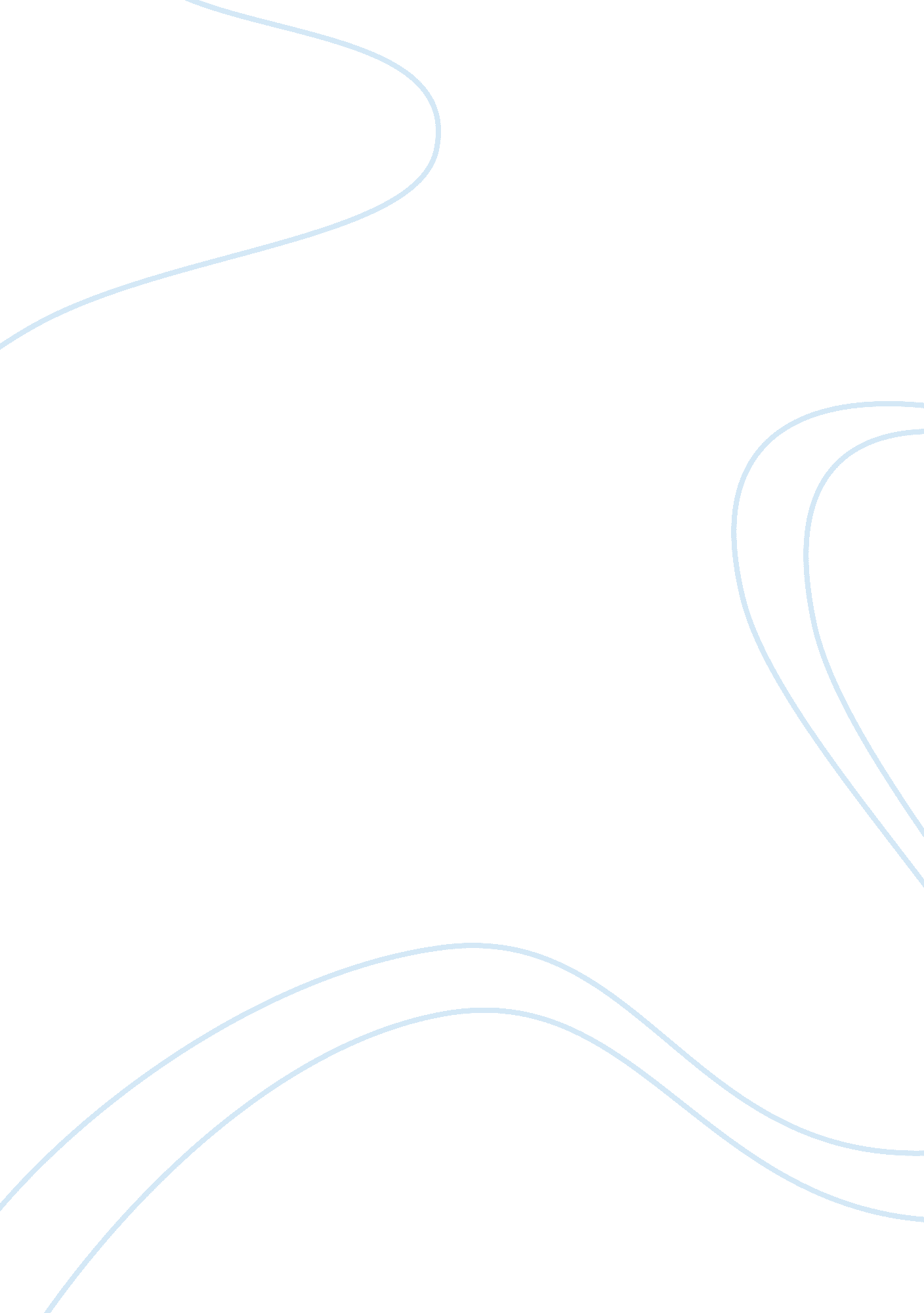 Essay on pyramids of gizaProfession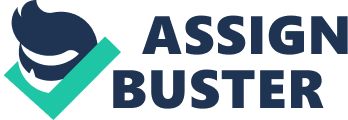 Introduction Out of the list of seven wonders of this world first compiled by the Greek historian, Callimachus of Cyrene , only one exists till today. The sheer height and magnificent structure of the pyramids of Giza speak volume of the hard toil of our predecessors. The square base of some of these pyramids spreads over 13 acres and it is still a mystery that how could before the invent of modern machinery, those people were able to build such massive structures of art with such a precision. Certainly, this requires a mastery over geometry or else the four sides can never meet at a same point at an estimated altitude above the earth’s surface. About one fact all are quite sure that these are in fact the burials of Pharaohs but still there are many speculations about how they were actually built without the aid of modern tools? Theories There are a large number of theories concerning the construction of pyramids of Giza. Out of the many theories , the most absurd one is that these great structures were built by aliens. However, this was quickly dismissed by historians as there are ample proofs that Egyptians in flesh and blood are the ones who built these over the years. Polish engineer named Andrej Bochnacki in the book “ Different Story about Pyramids”, propagated a theory that the pyramids were built by making use of a primitive technology, i. e. taking the help of the river Nile to transport huge stone blocks to the construction site during high tide. 
Another theory proposed is proposed by a French Engineer named Jean Pierre Houdin. According to him, the great pyramid of Giza is rather built over the years in three stages. In the first stage, a ramp was constructed to drag the massive stone blocks to one third altitude of the kings chamber. Meanwhile they also built a spiral ramp so that movement can be in an easy way. The next step consists of building a gallery to counterbalance the movement of granite rocks so that they can be positioned accurately in the ceiling. The last stage consists of breaking the ramp that was constructed earlier. Conclusion After going through all the above stated theories, according to me the first seems quite accurate this is mainly due to two specific reasons. Firstly that carriage of huge granite stones to the construction site with the help of the river Nile seems obvious as this involves minimal human labour. During the ancient period , it might happen that the course of Nile was close to the site of the Pyramids and during tide, it was easy for the Egyptians to transport them through river water in an effortless manner . Secondly this is in huge contrast to the theory of Polish engineer which seems quite complex to me. Further there has been found no proofs till to date by historians that there exists any ramp only to be broken at the end to allow the movement of stone blocks up to the apex. Reference - Susanne Bleiberg Seperson, Carol HegemanTop of Form 
Bottom of Form 
(2002). Travel Cairo, 
MobileReference. Print 
- Kaplan, Pitt. Sarah( 2005). The Great Pyramid at Giza: tomb of wonders , Children’s Press. Print 
- Brier, Bob; Houdin, Pierre. Jean (2008)The Secret of the Great Pyramid, HarperCollins Publishers, USA. Print 